Escola Básica Municipal César Avelino Bragagnolo.Erval Velho, 16 de setembro de 2020.Professora: Célia Frigo3º ano Vespertino Essas atividades serão quinzenais(15 dias) Para o dia 30/09/2020 quarta-feira.Língua PortuguesaSALADA DE FRUTASQuando eu como muita uva,Eu não posso tomar chuva.Quando eu como abacaxi,Não posso fazer xixi.Quando eu como caqui,Pulo mais do que saci.Quando eu como caju,Pulo mais que canguru.Quando eu como acerola,Fico sempre bom de bola.Quando eu como framboesa,Fico sempre bom de mesa.Quando eu como mexerica,Minha barriga se estica.Quando eu como amora,Minha barriga melhora.Quando eu não como fruta,A tristeza é absoluta.Quando eu como goiaba,Minha tristeza se acaba!                                          Bob Vieira,Brincando com Rimas.Interpretação:1-Qual é o título desse poema?R:_____________________________________________________________2-Quem é o autor desse poema?R:____________________________________________________________3-Observem as palavras. Elas terminam com o mesmo som?R:____________________________________________________________4-De que fala esse poema?R:_____________________________________________________________5-O que aconteceu com o autor quando ele come caqui?R:_____________________________________________________________6-E quando ele não come fruta?R:___________________________________________________________7-O que acontece com o autor quando ele como goiaba?R:_____________________________________________________________8-Forme o plural ,acrescentando S no final da palavra.a)Bicho-_________________       g)Coelho-________________________b)Vaca-_________________	h)Bilhete-________________________c)Planta-_________________      i)Mãe-___________________________d)Uva-___________________     j)Jabuti-__________________________e)Boneca-_______________       k)Baú-___________________________f)Troféu-________________	l)Degrau-________________________9-Passe para o plural e escreve uma frase para cada palavra.10-Escreva as palavras no plural na cruzadinha: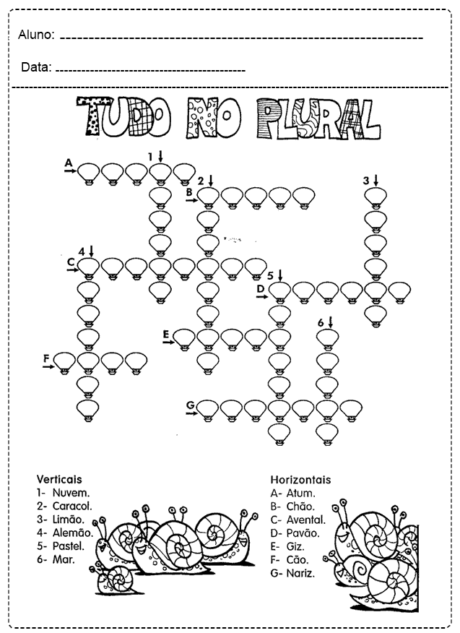 Matemática FIGURAS GEOMÉTICAS PLANAS E NÃO PLANAS Pinte a paisagem assim: os triângulos de vermelho, os círculos de amarelo, os quadrados de azul e os retângulos de laranja. Complete a legenda e indique as quantidades das formas.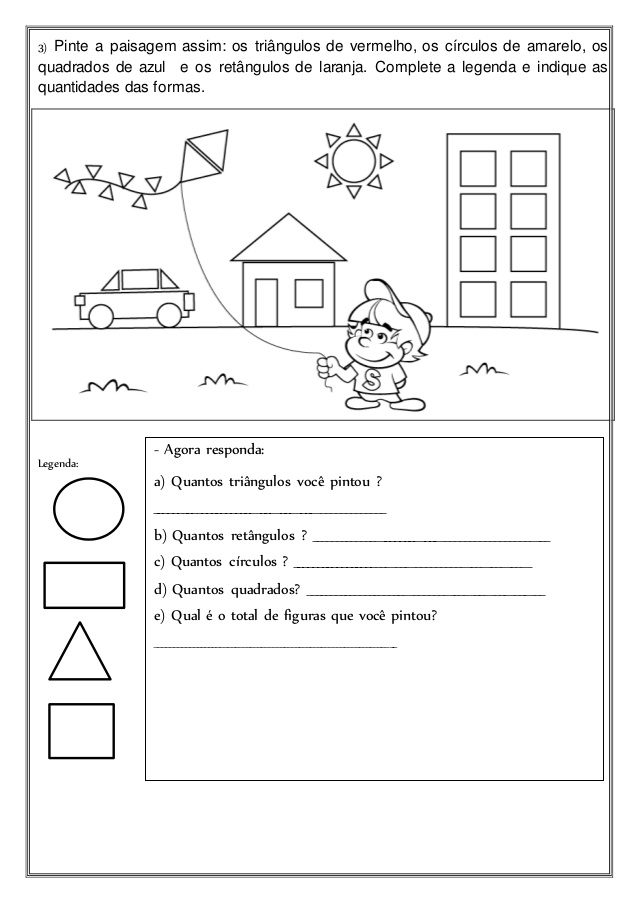 Medimos o dia com a hora.Observe:Observe a representação de um relógio a seguir. Ele exibe as horas de 1 a 12. Para que você entenda a posição das horas de 13 a 24, os números estão indicados fora do relógio.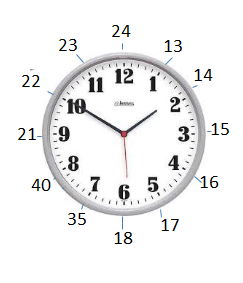 Minutos e segundosCada número do relógio corresponde a um determinado número de minutos, contados de 5 em 5. O ponteiro menor indica as horas e o maior, os minutos. Nem todos os relógios têm o ponteiro de segundos e, os digitais não possuem nenhum ponteiro, apenas marcam as horas e os minutos.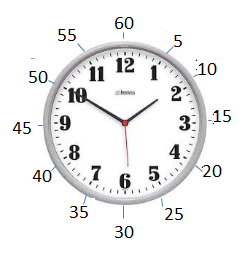 01.Agora faça a leitura das horas.a)19h50min ou____________________________________________b)20 min para as 5h ou______________________________________  c)3h da tarde ou ___________________________________________d)10 min para as 7h ou ______________________________________e)4h45 ou _________________________________________________f)2h55 ou _________________________________________________g)17 ou ___________________________________________________02.Escreva as horas de cada relógio, observe que poderá haver duas possibilidades de escrita: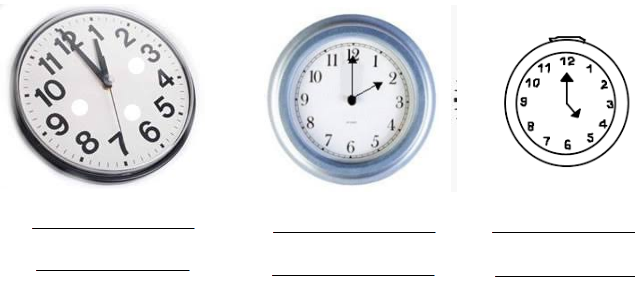 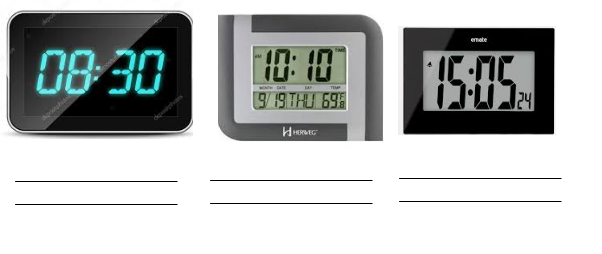 3.Faça a leitura das horas e complete.a) 7h da noite ou ______________________________________________b) 5h da tarde ou ______________________________________________c) 15 min para as 8h ou _________________________________________d) 16 h ou ___________________________________________________e)10min para as 9h ou __________________________________________f)5h35min ou _________________________________________________4. Responda:a) Quantos minutos tem uma hora? ________________________________________b) Quantos segundos tem um minuto? ______________________________________c) Quantas horas tem um dia? ____________________________________________05.Coloque os ponteiros na hora exata: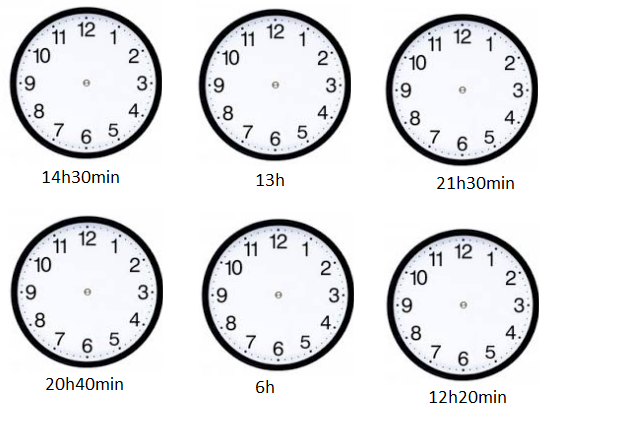 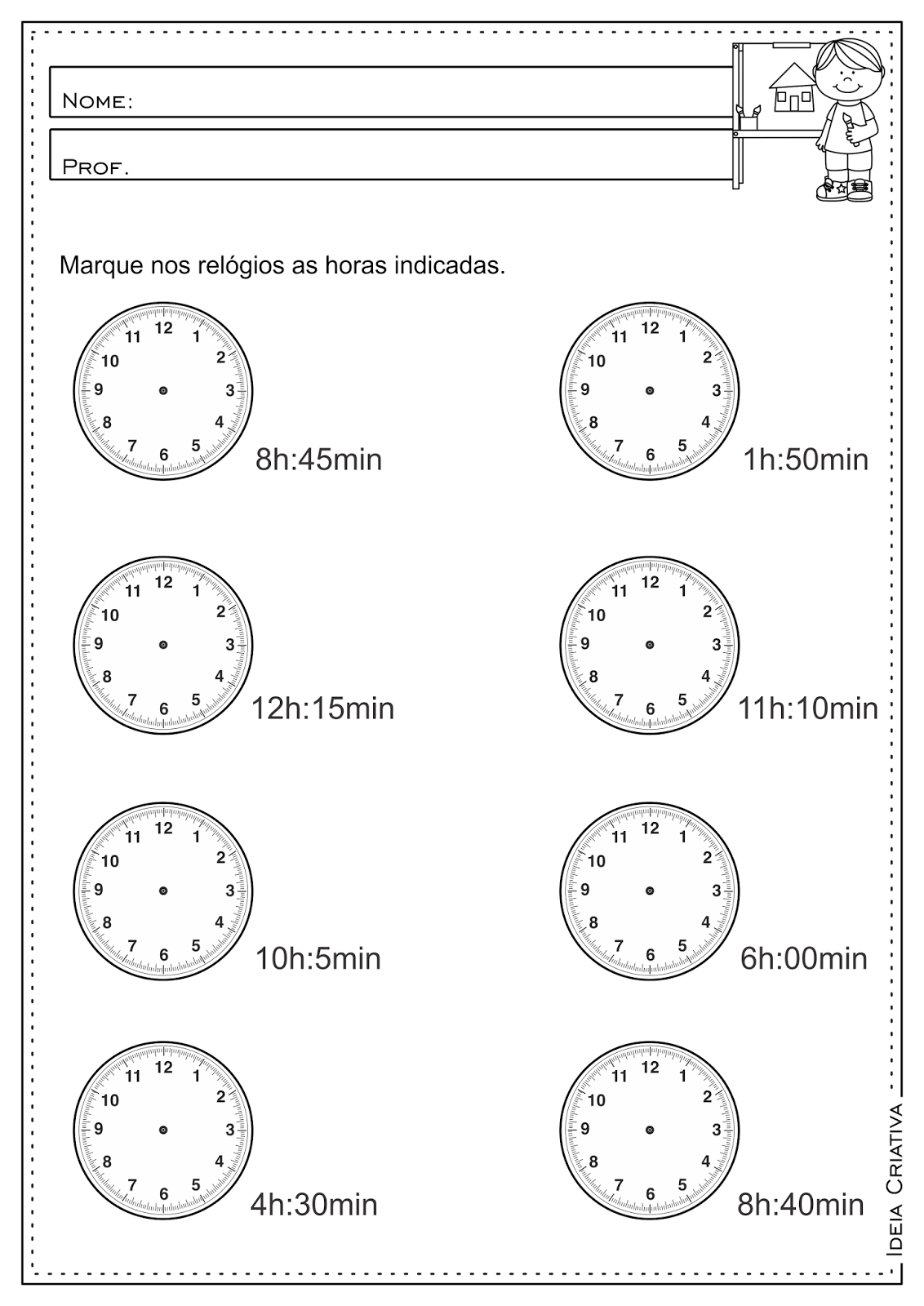 6-Marque a alternativa correta:a)Uma hora tem:(    )45 Segundos         (    )60 minutos        (    )50 minutosb)Um minuto tem :(   )60 segundos    (     )70 segundos      (     )120 segundos c)O que marca o ponteiro pequeno do relógio?R:________________________________________________d)E o que marca o ponteiro grande?R:________________________________________________e)Marque no relógio a hora que você vai à escola?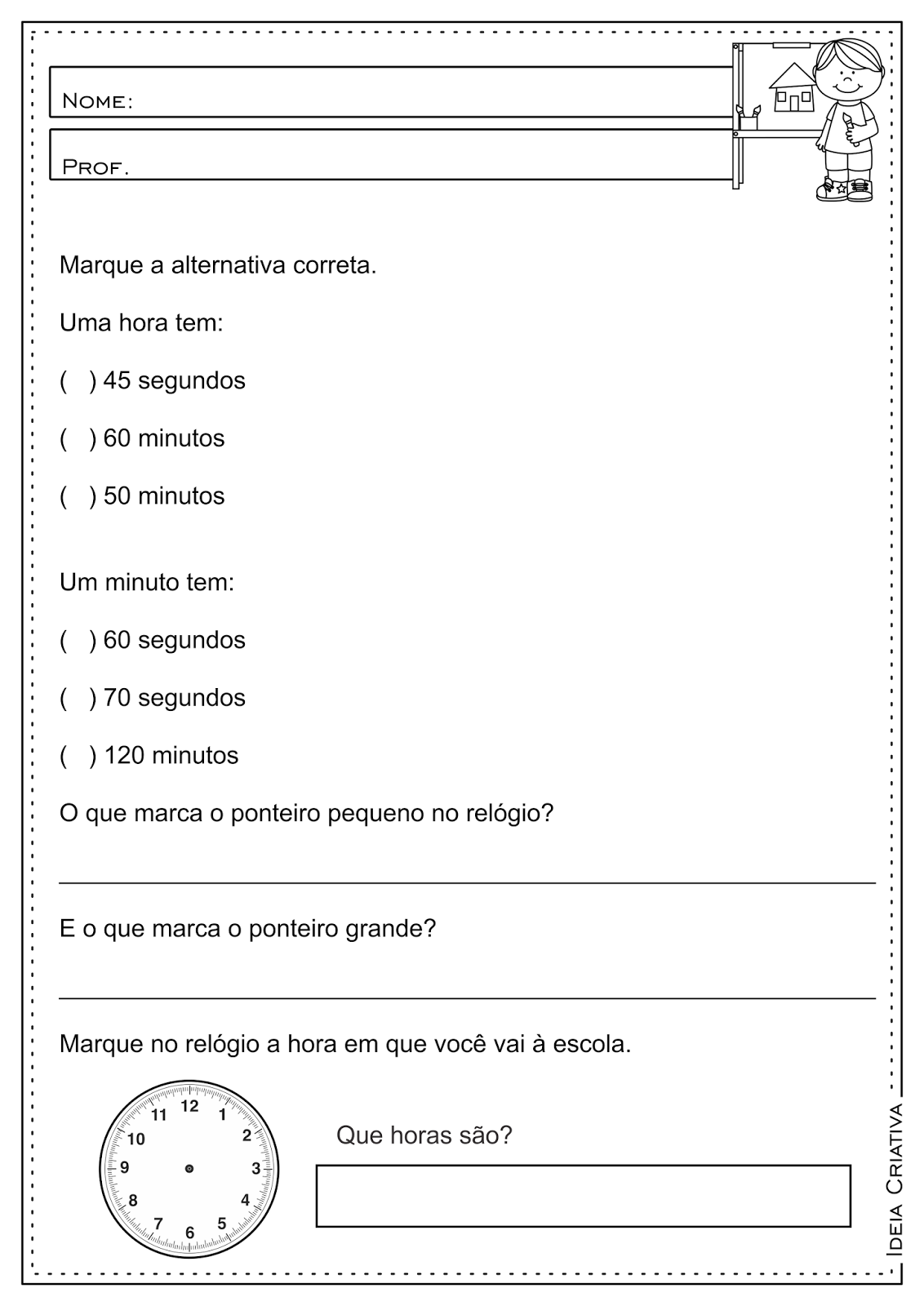                   Bom Trabalho!SINGULARPLURALSabugoRinoceronte BonecaMenina ÁrvoreSítioMata